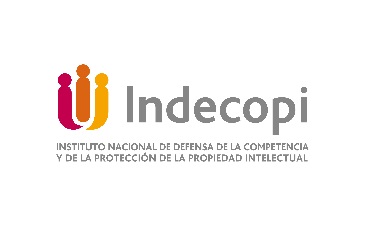 FORMULARIO DE DENUNCIASFORMULARIO DE DENUNCIASFORMULARIO DE DENUNCIASFORMULARIO DE DENUNCIASFECHA: FECHA: FECHA: FORMULARIO DE DENUNCIASFORMULARIO DE DENUNCIASFORMULARIO DE DENUNCIASFORMULARIO DE DENUNCIASHORA: HORA: HORA: I. MODALIDAD DE NOTIFICACIÓN                                  PERSONAL EN DOMICILIO ( )                 POR CORREO ELECTRÓNICO ( )             I. MODALIDAD DE NOTIFICACIÓN                                  PERSONAL EN DOMICILIO ( )                 POR CORREO ELECTRÓNICO ( )             I. MODALIDAD DE NOTIFICACIÓN                                  PERSONAL EN DOMICILIO ( )                 POR CORREO ELECTRÓNICO ( )             I. MODALIDAD DE NOTIFICACIÓN                                  PERSONAL EN DOMICILIO ( )                 POR CORREO ELECTRÓNICO ( )             I. MODALIDAD DE NOTIFICACIÓN                                  PERSONAL EN DOMICILIO ( )                 POR CORREO ELECTRÓNICO ( )             I. MODALIDAD DE NOTIFICACIÓN                                  PERSONAL EN DOMICILIO ( )                 POR CORREO ELECTRÓNICO ( )             I. MODALIDAD DE NOTIFICACIÓN                                  PERSONAL EN DOMICILIO ( )                 POR CORREO ELECTRÓNICO ( )             I. MODALIDAD DE NOTIFICACIÓN                                  PERSONAL EN DOMICILIO ( )                 POR CORREO ELECTRÓNICO ( )             I. MODALIDAD DE NOTIFICACIÓN                                  PERSONAL EN DOMICILIO ( )                 POR CORREO ELECTRÓNICO ( )             II. DATOS DEL DENUNCIANTE O APODERADO:             PERSONA NATURAL ( )                             PERSONA JURÍDICA ( )II. DATOS DEL DENUNCIANTE O APODERADO:             PERSONA NATURAL ( )                             PERSONA JURÍDICA ( )II. DATOS DEL DENUNCIANTE O APODERADO:             PERSONA NATURAL ( )                             PERSONA JURÍDICA ( )II. DATOS DEL DENUNCIANTE O APODERADO:             PERSONA NATURAL ( )                             PERSONA JURÍDICA ( )II. DATOS DEL DENUNCIANTE O APODERADO:             PERSONA NATURAL ( )                             PERSONA JURÍDICA ( )II. DATOS DEL DENUNCIANTE O APODERADO:             PERSONA NATURAL ( )                             PERSONA JURÍDICA ( )II. DATOS DEL DENUNCIANTE O APODERADO:             PERSONA NATURAL ( )                             PERSONA JURÍDICA ( )II. DATOS DEL DENUNCIANTE O APODERADO:             PERSONA NATURAL ( )                             PERSONA JURÍDICA ( )II. DATOS DEL DENUNCIANTE O APODERADO:             PERSONA NATURAL ( )                             PERSONA JURÍDICA ( )APELLIDOSAPELLIDOSAPELLIDOSNOMBRESNOMBRESNOMBRESRAZÓN SOCIALRAZÓN SOCIALRAZÓN SOCIALDOMICILIO LEGAL (AV./ CALLE/ JR./ DPTO/MZ/LOTE)DOMICILIO LEGAL (AV./ CALLE/ JR./ DPTO/MZ/LOTE)DOMICILIO LEGAL (AV./ CALLE/ JR./ DPTO/MZ/LOTE)DOMICILIO LEGAL (AV./ CALLE/ JR./ DPTO/MZ/LOTE)DOMICILIO LEGAL (AV./ CALLE/ JR./ DPTO/MZ/LOTE)DOMICILIO LEGAL (AV./ CALLE/ JR./ DPTO/MZ/LOTE)DOMICILIO LEGAL (AV./ CALLE/ JR./ DPTO/MZ/LOTE)DOMICILIO LEGAL (AV./ CALLE/ JR./ DPTO/MZ/LOTE)DOMICILIO LEGAL (AV./ CALLE/ JR./ DPTO/MZ/LOTE)DISTRITODISTRITODISTRITOPROVINCIAPROVINCIAPROVINCIADEPARTAMENTODEPARTAMENTODEPARTAMENTODNIDNIDNICECECERUCRUCRUCTELÉFONOTELÉFONOTELÉFONOCELULARCELULARCELULARCORREO ELECTRÓNICOCORREO ELECTRÓNICOCORREO ELECTRÓNICOFECHA DE LA CARTA PODER SIMPLE QUE DESIGNA AL APODERADO DEL DENUNCIANTE:FECHA DE LA CARTA PODER SIMPLE QUE DESIGNA AL APODERADO DEL DENUNCIANTE:FECHA DE LA CARTA PODER SIMPLE QUE DESIGNA AL APODERADO DEL DENUNCIANTE:FECHA DE LA CARTA PODER SIMPLE QUE DESIGNA AL APODERADO DEL DENUNCIANTE:FECHA DE LA CARTA PODER SIMPLE QUE DESIGNA AL APODERADO DEL DENUNCIANTE:FECHA DE LA CARTA PODER SIMPLE QUE DESIGNA AL APODERADO DEL DENUNCIANTE:FECHA DE LA CARTA PODER SIMPLE QUE DESIGNA AL APODERADO DEL DENUNCIANTE:FECHA DE LA CARTA PODER SIMPLE QUE DESIGNA AL APODERADO DEL DENUNCIANTE:FECHA DE LA CARTA PODER SIMPLE QUE DESIGNA AL APODERADO DEL DENUNCIANTE:III. DETALLE DE LA DENUNCIAIII. DETALLE DE LA DENUNCIAAPELLIDOS Y NOMBRES DEL DENUNCIADOAPELLIDOS Y NOMBRES DEL DENUNCIADOAPELLIDOS Y NOMBRES DEL DENUNCIADOÓRGANO Y/O UNIDAD DEL INDECOPIÓRGANO Y/O UNIDAD DEL INDECOPIÓRGANO Y/O UNIDAD DEL INDECOPICARGOCARGOCARGO111222333/../../..VI. DESCRIPCIÓN DE LOS HECHOS DENUNCIADOSVI. DESCRIPCIÓN DE LOS HECHOS DENUNCIADOSVI. DESCRIPCIÓN DE LOS HECHOS DENUNCIADOSVI. DESCRIPCIÓN DE LOS HECHOS DENUNCIADOSVI. DESCRIPCIÓN DE LOS HECHOS DENUNCIADOSVI. DESCRIPCIÓN DE LOS HECHOS DENUNCIADOSVI. DESCRIPCIÓN DE LOS HECHOS DENUNCIADOSVI. DESCRIPCIÓN DE LOS HECHOS DENUNCIADOSVI. DESCRIPCIÓN DE LOS HECHOS DENUNCIADOSDESCRIPCIÓN DE LAS CIRCUNSTANCIAS DE TIEMPO, LUGAR Y MODO DE LOS HECHOS DENUNCIADOSDESCRIPCIÓN DE LAS CIRCUNSTANCIAS DE TIEMPO, LUGAR Y MODO DE LOS HECHOS DENUNCIADOSDESCRIPCIÓN DE LAS CIRCUNSTANCIAS DE TIEMPO, LUGAR Y MODO DE LOS HECHOS DENUNCIADOSDESCRIPCIÓN DE LAS CIRCUNSTANCIAS DE TIEMPO, LUGAR Y MODO DE LOS HECHOS DENUNCIADOSDESCRIPCIÓN DE LAS CIRCUNSTANCIAS DE TIEMPO, LUGAR Y MODO DE LOS HECHOS DENUNCIADOSDESCRIPCIÓN DE LAS CIRCUNSTANCIAS DE TIEMPO, LUGAR Y MODO DE LOS HECHOS DENUNCIADOSDESCRIPCIÓN DE LAS CIRCUNSTANCIAS DE TIEMPO, LUGAR Y MODO DE LOS HECHOS DENUNCIADOSDESCRIPCIÓN DE LAS CIRCUNSTANCIAS DE TIEMPO, LUGAR Y MODO DE LOS HECHOS DENUNCIADOSDESCRIPCIÓN DE LAS CIRCUNSTANCIAS DE TIEMPO, LUGAR Y MODO DE LOS HECHOS DENUNCIADOSDESCRIPCIÓN DE LAS CIRCUNSTANCIAS DE TIEMPO, LUGAR Y MODO DE LOS HECHOS DENUNCIADOSDESCRIPCIÓN DE LAS CIRCUNSTANCIAS DE TIEMPO, LUGAR Y MODO DE LOS HECHOS DENUNCIADOSDESCRIPCIÓN DE LAS CIRCUNSTANCIAS DE TIEMPO, LUGAR Y MODO DE LOS HECHOS DENUNCIADOSDESCRIPCIÓN DE LAS CIRCUNSTANCIAS DE TIEMPO, LUGAR Y MODO DE LOS HECHOS DENUNCIADOSDESCRIPCIÓN DE LAS CIRCUNSTANCIAS DE TIEMPO, LUGAR Y MODO DE LOS HECHOS DENUNCIADOSDESCRIPCIÓN DE LAS CIRCUNSTANCIAS DE TIEMPO, LUGAR Y MODO DE LOS HECHOS DENUNCIADOSDESCRIPCIÓN DE LAS CIRCUNSTANCIAS DE TIEMPO, LUGAR Y MODO DE LOS HECHOS DENUNCIADOSDESCRIPCIÓN DE LAS CIRCUNSTANCIAS DE TIEMPO, LUGAR Y MODO DE LOS HECHOS DENUNCIADOSDESCRIPCIÓN DE LAS CIRCUNSTANCIAS DE TIEMPO, LUGAR Y MODO DE LOS HECHOS DENUNCIADOSDESCRIPCIÓN DE LAS CIRCUNSTANCIAS DE TIEMPO, LUGAR Y MODO DE LOS HECHOS DENUNCIADOSDESCRIPCIÓN DE LAS CIRCUNSTANCIAS DE TIEMPO, LUGAR Y MODO DE LOS HECHOS DENUNCIADOSDESCRIPCIÓN DE LAS CIRCUNSTANCIAS DE TIEMPO, LUGAR Y MODO DE LOS HECHOS DENUNCIADOSDESCRIPCIÓN DE LAS CIRCUNSTANCIAS DE TIEMPO, LUGAR Y MODO DE LOS HECHOS DENUNCIADOSDESCRIPCIÓN DE LAS CIRCUNSTANCIAS DE TIEMPO, LUGAR Y MODO DE LOS HECHOS DENUNCIADOSDESCRIPCIÓN DE LAS CIRCUNSTANCIAS DE TIEMPO, LUGAR Y MODO DE LOS HECHOS DENUNCIADOSDESCRIPCIÓN DE LAS CIRCUNSTANCIAS DE TIEMPO, LUGAR Y MODO DE LOS HECHOS DENUNCIADOSDESCRIPCIÓN DE LAS CIRCUNSTANCIAS DE TIEMPO, LUGAR Y MODO DE LOS HECHOS DENUNCIADOSDESCRIPCIÓN DE LAS CIRCUNSTANCIAS DE TIEMPO, LUGAR Y MODO DE LOS HECHOS DENUNCIADOSENUMERE LAS PRUEBAS QUE APORTA Y/O DESCRIBA LOS ELEMENTOS QUE PERMITAN SU COMPROBACIÓNENUMERE LAS PRUEBAS QUE APORTA Y/O DESCRIBA LOS ELEMENTOS QUE PERMITAN SU COMPROBACIÓNENUMERE LAS PRUEBAS QUE APORTA Y/O DESCRIBA LOS ELEMENTOS QUE PERMITAN SU COMPROBACIÓNENUMERE LAS PRUEBAS QUE APORTA Y/O DESCRIBA LOS ELEMENTOS QUE PERMITAN SU COMPROBACIÓNENUMERE LAS PRUEBAS QUE APORTA Y/O DESCRIBA LOS ELEMENTOS QUE PERMITAN SU COMPROBACIÓNENUMERE LAS PRUEBAS QUE APORTA Y/O DESCRIBA LOS ELEMENTOS QUE PERMITAN SU COMPROBACIÓNENUMERE LAS PRUEBAS QUE APORTA Y/O DESCRIBA LOS ELEMENTOS QUE PERMITAN SU COMPROBACIÓNENUMERE LAS PRUEBAS QUE APORTA Y/O DESCRIBA LOS ELEMENTOS QUE PERMITAN SU COMPROBACIÓNENUMERE LAS PRUEBAS QUE APORTA Y/O DESCRIBA LOS ELEMENTOS QUE PERMITAN SU COMPROBACIÓNENUMERE LAS PRUEBAS QUE APORTA Y/O DESCRIBA LOS ELEMENTOS QUE PERMITAN SU COMPROBACIÓNENUMERE LAS PRUEBAS QUE APORTA Y/O DESCRIBA LOS ELEMENTOS QUE PERMITAN SU COMPROBACIÓNENUMERE LAS PRUEBAS QUE APORTA Y/O DESCRIBA LOS ELEMENTOS QUE PERMITAN SU COMPROBACIÓNENUMERE LAS PRUEBAS QUE APORTA Y/O DESCRIBA LOS ELEMENTOS QUE PERMITAN SU COMPROBACIÓNENUMERE LAS PRUEBAS QUE APORTA Y/O DESCRIBA LOS ELEMENTOS QUE PERMITAN SU COMPROBACIÓNENUMERE LAS PRUEBAS QUE APORTA Y/O DESCRIBA LOS ELEMENTOS QUE PERMITAN SU COMPROBACIÓNENUMERE LAS PRUEBAS QUE APORTA Y/O DESCRIBA LOS ELEMENTOS QUE PERMITAN SU COMPROBACIÓNENUMERE LAS PRUEBAS QUE APORTA Y/O DESCRIBA LOS ELEMENTOS QUE PERMITAN SU COMPROBACIÓNENUMERE LAS PRUEBAS QUE APORTA Y/O DESCRIBA LOS ELEMENTOS QUE PERMITAN SU COMPROBACIÓNENUMERE LAS PRUEBAS QUE APORTA Y/O DESCRIBA LOS ELEMENTOS QUE PERMITAN SU COMPROBACIÓNENUMERE LAS PRUEBAS QUE APORTA Y/O DESCRIBA LOS ELEMENTOS QUE PERMITAN SU COMPROBACIÓNENUMERE LAS PRUEBAS QUE APORTA Y/O DESCRIBA LOS ELEMENTOS QUE PERMITAN SU COMPROBACIÓNENUMERE LAS PRUEBAS QUE APORTA Y/O DESCRIBA LOS ELEMENTOS QUE PERMITAN SU COMPROBACIÓNENUMERE LAS PRUEBAS QUE APORTA Y/O DESCRIBA LOS ELEMENTOS QUE PERMITAN SU COMPROBACIÓNENUMERE LAS PRUEBAS QUE APORTA Y/O DESCRIBA LOS ELEMENTOS QUE PERMITAN SU COMPROBACIÓNENUMERE LAS PRUEBAS QUE APORTA Y/O DESCRIBA LOS ELEMENTOS QUE PERMITAN SU COMPROBACIÓNENUMERE LAS PRUEBAS QUE APORTA Y/O DESCRIBA LOS ELEMENTOS QUE PERMITAN SU COMPROBACIÓNENUMERE LAS PRUEBAS QUE APORTA Y/O DESCRIBA LOS ELEMENTOS QUE PERMITAN SU COMPROBACIÓN¿LOS HECHOS DENUNCIADOS SE HAN PRESENTADO ANTE OTRA ENTIDAD PÚBLICA?                    SI (  )                    NO (   )¿LOS HECHOS DENUNCIADOS SE HAN PRESENTADO ANTE OTRA ENTIDAD PÚBLICA?                    SI (  )                    NO (   )¿LOS HECHOS DENUNCIADOS SE HAN PRESENTADO ANTE OTRA ENTIDAD PÚBLICA?                    SI (  )                    NO (   )¿LOS HECHOS DENUNCIADOS SE HAN PRESENTADO ANTE OTRA ENTIDAD PÚBLICA?                    SI (  )                    NO (   )¿LOS HECHOS DENUNCIADOS SE HAN PRESENTADO ANTE OTRA ENTIDAD PÚBLICA?                    SI (  )                    NO (   )¿LOS HECHOS DENUNCIADOS SE HAN PRESENTADO ANTE OTRA ENTIDAD PÚBLICA?                    SI (  )                    NO (   )¿LOS HECHOS DENUNCIADOS SE HAN PRESENTADO ANTE OTRA ENTIDAD PÚBLICA?                    SI (  )                    NO (   )¿LOS HECHOS DENUNCIADOS SE HAN PRESENTADO ANTE OTRA ENTIDAD PÚBLICA?                    SI (  )                    NO (   )¿LOS HECHOS DENUNCIADOS SE HAN PRESENTADO ANTE OTRA ENTIDAD PÚBLICA?                    SI (  )                    NO (   )DE SER EL CASO, ESTABLECER NOMBRE DE LA ENTIDAD PÚBLICA, FECHA DE PRESENTACIÓN Y NÚMERO DE EXPEDIENTE DE DENUNCIADE SER EL CASO, ESTABLECER NOMBRE DE LA ENTIDAD PÚBLICA, FECHA DE PRESENTACIÓN Y NÚMERO DE EXPEDIENTE DE DENUNCIADE SER EL CASO, ESTABLECER NOMBRE DE LA ENTIDAD PÚBLICA, FECHA DE PRESENTACIÓN Y NÚMERO DE EXPEDIENTE DE DENUNCIADE SER EL CASO, ESTABLECER NOMBRE DE LA ENTIDAD PÚBLICA, FECHA DE PRESENTACIÓN Y NÚMERO DE EXPEDIENTE DE DENUNCIADE SER EL CASO, ESTABLECER NOMBRE DE LA ENTIDAD PÚBLICA, FECHA DE PRESENTACIÓN Y NÚMERO DE EXPEDIENTE DE DENUNCIADE SER EL CASO, ESTABLECER NOMBRE DE LA ENTIDAD PÚBLICA, FECHA DE PRESENTACIÓN Y NÚMERO DE EXPEDIENTE DE DENUNCIADE SER EL CASO, ESTABLECER NOMBRE DE LA ENTIDAD PÚBLICA, FECHA DE PRESENTACIÓN Y NÚMERO DE EXPEDIENTE DE DENUNCIADE SER EL CASO, ESTABLECER NOMBRE DE LA ENTIDAD PÚBLICA, FECHA DE PRESENTACIÓN Y NÚMERO DE EXPEDIENTE DE DENUNCIADE SER EL CASO, ESTABLECER NOMBRE DE LA ENTIDAD PÚBLICA, FECHA DE PRESENTACIÓN Y NÚMERO DE EXPEDIENTE DE DENUNCIADE SER EL CASO, ESTABLECER NOMBRE DE LA ENTIDAD PÚBLICA, FECHA DE PRESENTACIÓN Y NÚMERO DE EXPEDIENTE DE DENUNCIADE SER EL CASO, ESTABLECER NOMBRE DE LA ENTIDAD PÚBLICA, FECHA DE PRESENTACIÓN Y NÚMERO DE EXPEDIENTE DE DENUNCIADE SER EL CASO, ESTABLECER NOMBRE DE LA ENTIDAD PÚBLICA, FECHA DE PRESENTACIÓN Y NÚMERO DE EXPEDIENTE DE DENUNCIADE SER EL CASO, ESTABLECER NOMBRE DE LA ENTIDAD PÚBLICA, FECHA DE PRESENTACIÓN Y NÚMERO DE EXPEDIENTE DE DENUNCIADE SER EL CASO, ESTABLECER NOMBRE DE LA ENTIDAD PÚBLICA, FECHA DE PRESENTACIÓN Y NÚMERO DE EXPEDIENTE DE DENUNCIADE SER EL CASO, ESTABLECER NOMBRE DE LA ENTIDAD PÚBLICA, FECHA DE PRESENTACIÓN Y NÚMERO DE EXPEDIENTE DE DENUNCIADE SER EL CASO, ESTABLECER NOMBRE DE LA ENTIDAD PÚBLICA, FECHA DE PRESENTACIÓN Y NÚMERO DE EXPEDIENTE DE DENUNCIADE SER EL CASO, ESTABLECER NOMBRE DE LA ENTIDAD PÚBLICA, FECHA DE PRESENTACIÓN Y NÚMERO DE EXPEDIENTE DE DENUNCIADE SER EL CASO, ESTABLECER NOMBRE DE LA ENTIDAD PÚBLICA, FECHA DE PRESENTACIÓN Y NÚMERO DE EXPEDIENTE DE DENUNCIADE SER EL CASO, ESTABLECER NOMBRE DE LA ENTIDAD PÚBLICA, FECHA DE PRESENTACIÓN Y NÚMERO DE EXPEDIENTE DE DENUNCIADE SER EL CASO, ESTABLECER NOMBRE DE LA ENTIDAD PÚBLICA, FECHA DE PRESENTACIÓN Y NÚMERO DE EXPEDIENTE DE DENUNCIADE SER EL CASO, ESTABLECER NOMBRE DE LA ENTIDAD PÚBLICA, FECHA DE PRESENTACIÓN Y NÚMERO DE EXPEDIENTE DE DENUNCIADE SER EL CASO, ESTABLECER NOMBRE DE LA ENTIDAD PÚBLICA, FECHA DE PRESENTACIÓN Y NÚMERO DE EXPEDIENTE DE DENUNCIADE SER EL CASO, ESTABLECER NOMBRE DE LA ENTIDAD PÚBLICA, FECHA DE PRESENTACIÓN Y NÚMERO DE EXPEDIENTE DE DENUNCIADE SER EL CASO, ESTABLECER NOMBRE DE LA ENTIDAD PÚBLICA, FECHA DE PRESENTACIÓN Y NÚMERO DE EXPEDIENTE DE DENUNCIADE SER EL CASO, ESTABLECER NOMBRE DE LA ENTIDAD PÚBLICA, FECHA DE PRESENTACIÓN Y NÚMERO DE EXPEDIENTE DE DENUNCIADE SER EL CASO, ESTABLECER NOMBRE DE LA ENTIDAD PÚBLICA, FECHA DE PRESENTACIÓN Y NÚMERO DE EXPEDIENTE DE DENUNCIADE SER EL CASO, ESTABLECER NOMBRE DE LA ENTIDAD PÚBLICA, FECHA DE PRESENTACIÓN Y NÚMERO DE EXPEDIENTE DE DENUNCIAV. COMPROMISO DEL DENUNCIANTEV. COMPROMISO DEL DENUNCIANTEV. COMPROMISO DEL DENUNCIANTEV. COMPROMISO DEL DENUNCIANTEV. COMPROMISO DEL DENUNCIANTEV. COMPROMISO DEL DENUNCIANTEV. COMPROMISO DEL DENUNCIANTEV. COMPROMISO DEL DENUNCIANTEV. COMPROMISO DEL DENUNCIANTEEL DENUNCIANTE SE COMPROMETE A BRINDAR INFORMACIÓN CUANDO LO SOLICITE EL INDECOPIEL DENUNCIANTE SE COMPROMETE A BRINDAR INFORMACIÓN CUANDO LO SOLICITE EL INDECOPIEL DENUNCIANTE SE COMPROMETE A BRINDAR INFORMACIÓN CUANDO LO SOLICITE EL INDECOPIEL DENUNCIANTE SE COMPROMETE A BRINDAR INFORMACIÓN CUANDO LO SOLICITE EL INDECOPIEL DENUNCIANTE SE COMPROMETE A BRINDAR INFORMACIÓN CUANDO LO SOLICITE EL INDECOPIEL DENUNCIANTE SE COMPROMETE A BRINDAR INFORMACIÓN CUANDO LO SOLICITE EL INDECOPIEL DENUNCIANTE SE COMPROMETE A BRINDAR INFORMACIÓN CUANDO LO SOLICITE EL INDECOPIEL DENUNCIANTE SE COMPROMETE A BRINDAR INFORMACIÓN CUANDO LO SOLICITE EL INDECOPIEL DENUNCIANTE SE COMPROMETE A BRINDAR INFORMACIÓN CUANDO LO SOLICITE EL INDECOPI…................................ …….de ….....de ….....…..... (indicar lugar y fecha)




FIRMA DEL DENUNCIANTE Y/O APODERADO…................................ …….de ….....de ….....…..... (indicar lugar y fecha)




FIRMA DEL DENUNCIANTE Y/O APODERADO